SERVIÇO PÚBLICO FEDERAL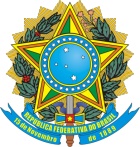 MINISTÉRIO DA EDUCAÇÃO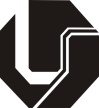 UNIVERSIDADE FEDERAL DE UBERLÂNDIAPRÓ-REITORIA DE PESQUISA E PÓS-GRADUAÇÃODiretoria de Pós-GraduaçãoREQUERIMENTO DE AJUSTE DE MATRÍCULAO (A) discente, abaixo identificado(a), vem requerer sua matrícula nas disciplinas abaixo, declarando estar ciente das Normas de Matrícula.Nome:____________________________________________ nº matrícula _________________________________Curso:________________________________________________________________________________________Ano/Sem:_____________________________________________________________________________________INCLUSÃOINCLUSÃOINCLUSÃOEXCLUSÃOEXCLUSÃOEXCLUSÃOCódigoTurmaNome da DisciplinaCódigoTurmaNome da DisciplinaNestes termos, pede deferimento.Uberlândia, _______de ______________ de 2022. _______________________________________________Assinatura do(a) Discente_______________________________________________Assinatura do(a) Coordenador(a) do Curso